Intentieverklaring Superfietser 2021-2022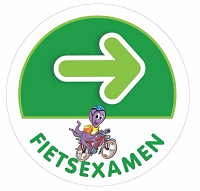 Wij, ouders van _____________________uit klas _________   verklaren hierbij dat:Wij verkeersopvoeding belangrijk vinden in de opvoeding van ons kind.
Wij ons kind zullen voorbereiden op het examen in juni.
Wij enkele keren met ons kind zullen oefenen om de aangeduide knelpunten te beheersen.
Wij de school schriftelijk zullen verwittigen indien ons kind de fietstocht nog niet zelfstandig kan fietsen aan het einde van het schooljaar, zodat er geen onnodige risico’s genomen worden.Handtekening(en):				datum: